Pautas a seguir para cobertura de misas y otros eventos de perfil religiosoLas misas y servicios religiosos son eventos sagrados. Por favor recuerde que, aunque usted está llevando a cabo una cobertura de un evento con carácter noticioso, este evento es primeramente uno de carácter religioso; un servicio litúrgico al que devotos y feligreses han sido invitados a orar.  Ningún tipo de actividad de parte de los servicios de cobertura y noticiosos debe de contrarrestar ese espíritu de oración o contribuir a la distracción de los participantes. Use el sentido común como guía. No hable más alto durante la cobertura de servicios religiosos de lo que usted haría durante el desarrollo de un juicio donde se estén presentando testimonios delante un juez.Mantenga sus comentarios concisos. Si describe algún evento que se esté llevando a cabo durante el desarrollo de una misa, mantenga sus descripciones concisas y deje espacio para discusiones, análisis y comentarios más amplios para los periodistas en el estudio. 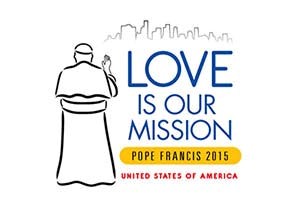 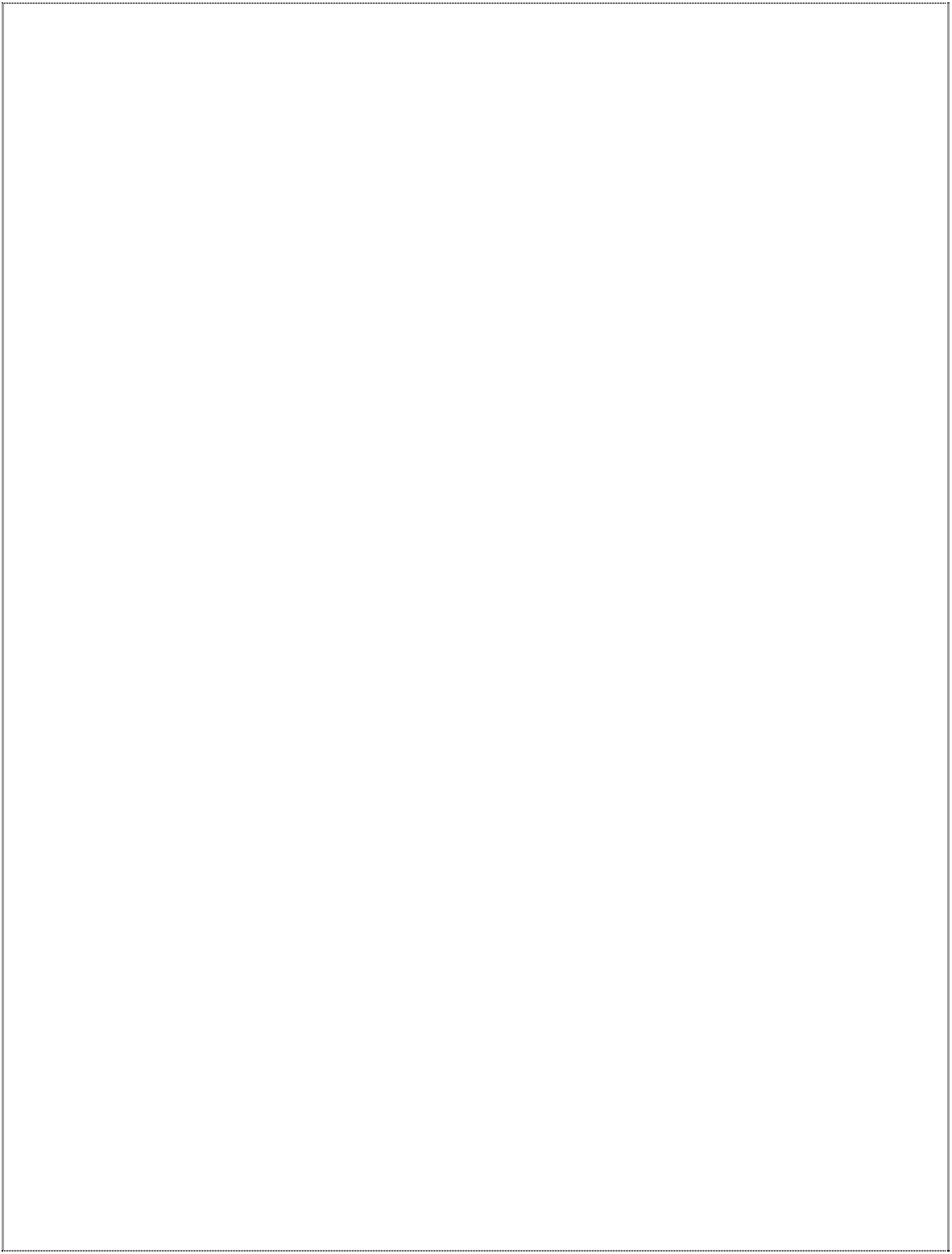 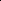 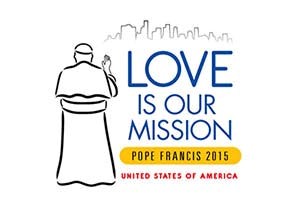 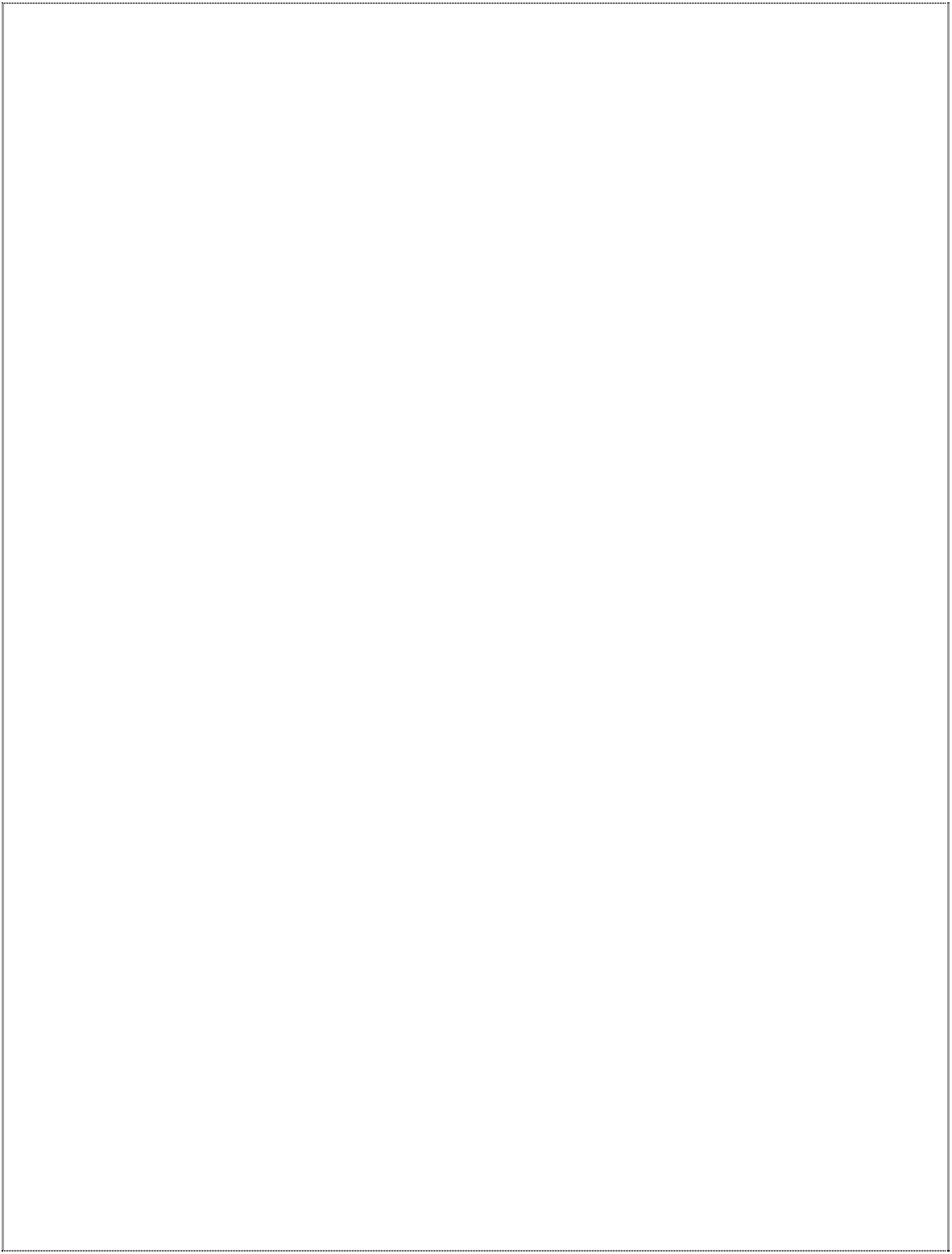 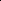  Deje que la ceremonia comunique el mensaje.  Una de las quejas más frecuentes por parte de la audiencia es que existe demasiada cobertura "hablada" por parte de los periodistas limitando la capacidad de los oyentes de orar durante el desarrollo de la misa. Trate de mantener un balance entre la descripción de lo que está ocurriendo y el mensaje que se está presentando durante el servicio religioso.  Por ejemplo, al comienzo de la misa tal vez describa al Papa Francisco caminando por el centro del pasillo hasta el altar y haga comentarios respecto al recibimiento.  Después, pudiera ser que identifique las canciones que canta el coro, lo cual sería apropiado y más sentido si dejara que la audiencia pudiera apreciar unos minutos de la música para que sintiera que está participando del servicio.  Existen momentos específicos donde es mejor permanecer callado:1) Durante la lectura del evangelio2) Cuando el Papa está presentando la homilía3) En la misa durante la Plegaria o Liturgia Eucarística (centro y cumbre de toda la celebración),especialmente cuando se consagran la hostia (pan eucarístico) y el vino (cáliz).4) En la misa cuando el Papa se prepara y reza para recibir el Cuerpo y la Sangre de Cristo e invita al diacono a que participe del Sacramento Eucarístico.5) Si es absolutamente necesario hablar durante estos momentos hágalo a manera de susurro observando consideración por aquellos cercanos a usted y por respeto a la solemnidad del evento en desarrollo.Si tuviera dudas respecto a lo que pudiera ser apropiado o inapropiado durante la cobertura de este evento, representantes de la Arquidiócesis o miembros del staff de USCCB estarán a su disponibilidad para responder a sus preguntas. 